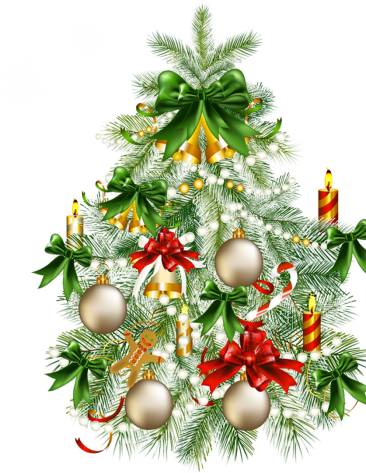 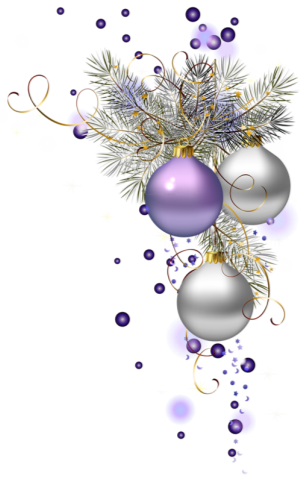 Чтение на каникулахЗимние, новогодние сказки для всех.Алексин А.  «В стране вечных каникул».Валько «Новогодний переполох». Джилл Барклем. Ежевичная поляна. Зимняя история. Снежный бал. Шварц Е.  «Два брата».Ракитина Е.  «Приключения новогодних игрушек»: Сказка. Сутеев В. «Елка».Липатова Е. «Елка-Аленка».Калинчук Е.  «Сказочница Саш».Лагерлеф С. « Легенда о Рождественской розе».Туве Янсон « Муми-тролль и волшебная зима». Нурквист  Свен «Рождественская каша», «Рождество в домике Петсона».Лукьянова  А. «Почему снег белый».Топелиус «Сакариас  - Зимняя сказка».Топелиус  З.  «Сампо-Лопаренок». Козлов С. «Как ослик, ежик и медвежонок встречали  Новый год», «Ежик-елка».Маршак С. «Двенадцать месяцев». Виткович В., Ягдфельд Г. «Среди среди бела дня». Степанов  В. "Серебряный ключик".Яковлев Ю. «Умка».Усачев А. «Новый Год в зоопарке», «Школа в Дедморозовке».Гоголь Н. «Вечера на хуторе близ Диканьки».Андерсен Х. «Снежная королева», «Елка», «Девочка со спичками».Островский А.Н. «Снегурочка».Успенский Э. «Новогодний праздник  в Простоквашино».Бажов П. «Серебряное копытце».Джанни Родари «Путешествие голубой стрелы».Гофман Э. «Щелкунчик».Мокиенко М. «Как бабы-Яги Новый год встречали».Вестерлунд К. «Мой дорогой снеговик».Благов В. «Юбилей Деда Мороза».Сказка «Подарок»Абрамцева Наталья «Подарок», «Стародавняя новогодняя история», «Трудно быть добрым», «Самая главная снежинка».Ревю Ирис «Сказка на ночь про Снеговика».Евгений Пермяк  «Волшебные краски».Заходер Б.  «Хрюк на ёлке».Русская народная сказка «Два мороза». «Морозко». Макарова С. «Рождественский фонарь».Сказка «Как я встречал новый год»Виктор Голявкин  «Как я встречал новый год».Зощенко М. «Елка».Носов Н. «Бенгальские огни».Одоевский  «Мороз Иванович».Ушинский К. «Проказы старухи зимы».Короткие новогодние сказки от Татьяны Домаренок: «Старинные новогодние часики», «Антошкины снеговички», «Новогодняя история», «Не сказка про Деда Мороза», «Волшебная снежинка», «Новогодний праздник в лесу», «»Снегурочка для Деда Мороза», «Ослепительный новогодний шар», «Новогодние звездочки», « Соня-Зима», «Новогоднее путешествие Ветерка», «Рождественские подарки от Метелицы», «Скоро Рождество», «Небесные гости на елке», «Удивительная встреча», «Встреча Нового года в лесу», «Новогодний подарок для птиц», «Новогодние друзья» и еще много, много, много сказок…..Доброго Нового года!!!